Publicado en Barcelona el 19/07/2016 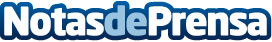 Bioprognos nombra Director de Calidad y Asuntos Regulatorios a Pascal KahlemLa incorporación va dirigida a gestionar los diferentes requisitos regulatorios propios del sector médico, clínico y sanitarioDatos de contacto:Anna M. Betoret Turonanna.betoret@bioprognos.comNota de prensa publicada en: https://www.notasdeprensa.es/bioprognos-nombra-director-de-calidad-y_1 Categorias: Medicina Nombramientos Recursos humanos Innovación Tecnológica Otras ciencias http://www.notasdeprensa.es